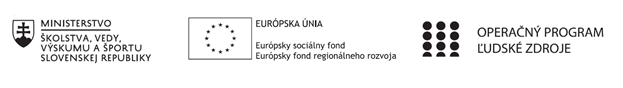 Správa o činnosti pedagogického klubu Príloha:Prezenčná listina zo stretnutia pedagogického klubuPokyny k vyplneniu Správy o činnosti pedagogického klubu:Prijímateľ vypracuje správu ku každému stretnutiu pedagogického klubu samostatne. Prílohou správy je prezenčná listina účastníkov stretnutia pedagogického klubu. V riadku Prioritná os – VzdelávanieV riadku špecifický cieľ – uvedie sa v zmysle zmluvy o poskytnutí nenávratného finančného príspevku (ďalej len "zmluva o NFP")V riadku Prijímateľ -  uvedie sa názov prijímateľa podľa zmluvy o poskytnutí nenávratného finančného príspevku V riadku Názov projektu -  uvedie sa úplný názov projektu podľa zmluvy NFP, nepoužíva sa skrátený názov projektu V riadku Kód projektu ITMS2014+ - uvedie sa kód projektu podľa zmluvy NFPV riadku Názov pedagogického klubu (ďalej aj „klub“) – uvedie sa  názov klubu V riadku Dátum stretnutia/zasadnutia klubu -  uvedie sa aktuálny dátum stretnutia daného klubu učiteľov, ktorý je totožný s dátumom na prezenčnej listineV riadku Miesto stretnutia  pedagogického klubu -uvedie sa miesto stretnutia daného klubu učiteľov, ktorý je totožný s miestom konania na prezenčnej listineV riadku Meno koordinátora pedagogického klubu – uvedie sa celé meno a priezvisko koordinátora klubuV riadku Odkaz na webové sídlo zverejnenej správy – uvedie sa odkaz / link na webovú stránku, kde je správa zverejnenáV riadku  Manažérske zhrnutie – uvedú sa kľúčové slová a stručné zhrnutie stretnutia klubuV riadku Hlavné body, témy stretnutia, zhrnutie priebehu stretnutia -  uvedú sa v bodoch hlavné témy, ktoré boli predmetom stretnutia. Zároveň sa stručne a výstižne popíše priebeh stretnutia klubuV riadku Závery o odporúčania –  uvedú sa závery a odporúčania k témam, ktoré boli predmetom stretnutia V riadku Vypracoval – uvedie sa celé meno a priezvisko osoby, ktorá správu o činnosti vypracovala  V riadku Dátum – uvedie sa dátum vypracovania správy o činnostiV riadku Podpis – osoba, ktorá správu o činnosti vypracovala sa vlastnoručne   podpíšeV riadku Schválil - uvedie sa celé meno a priezvisko osoby, ktorá správu schválila (koordinátor klubu/vedúci klubu učiteľov) V riadku Dátum – uvedie sa dátum schválenia správy o činnostiV riadku Podpis – osoba, ktorá správu o činnosti schválila sa vlastnoručne podpíše.Príloha správy o činnosti pedagogického klubu              PREZENČNÁ LISTINAMiesto konania stretnutia: Základná škola A. Sládkoviča, Sliač, Pionierska 9, 96231Dátum konania stretnutia: 02.04.2020Trvanie stretnutia: od 13:00 hod	do 16:00 hod	Zoznam účastníkov/členov pedagogického klubu:Meno prizvaných odborníkov/iných účastníkov, ktorí nie sú členmi pedagogického klubu  a podpis/y:Prioritná osVzdelávanieŠpecifický cieľ1.1.1 Zvýšiť inkluzívnosť a rovnaký prístup ku kvalitnému vzdelávaniu a zlepšiť výsledky a kompetencie detí a žiakovPrijímateľZákladná škola A. Sládkoviča, Sliač, Pionierska 9, 96231Názov projektuZvýšenie kvality vzdelávania na Základnej škole A. Sládkoviča SliačKód projektu  ITMS2014+312011S553Názov pedagogického klubu Pedagogický klub - rozvoja čitateľskej gramotnosti u detí so ŠVVPDátum stretnutia  pedagogického klubu02.04.2020Miesto stretnutia  pedagogického klubuZákladná škola A. Sládkoviča, Sliač, Pionierska 9, 96231Meno koordinátora pedagogického klubuIng. Lucia HöherováOdkaz na webové sídlo zverejnenej správy....................Manažérske zhrnutie:Rozvoj čitateľskej gramotnosti u detí so špecifickou poruchou pravopisu – dysortografiou.Príprava aktivít, pracovných listov a pravopisných cvičení.Diskusia.Manažérske zhrnutie:Rozvoj čitateľskej gramotnosti u detí so špecifickou poruchou pravopisu – dysortografiou.Príprava aktivít, pracovných listov a pravopisných cvičení.Diskusia. Hlavné body, témy stretnutia, zhrnutie priebehu stretnutia:V poradí 15. stretnutie členov „Pedagogického klubu rozvoja čitateľskej gramotnosti u detí so ŠVVP“ sa vzhľadom na usmernenie https://www.minedu.sk/rozhodnutia-a-usmernenia-v-case-covid-19/ realizovalo za dodržania prísnych hygienických opatrení v PC učebni A bloku ZŠ A. Sládkoviča Sliač. Stretnutia sa zúčastnili všetci jeho členovia. Počas celej doby stretnutia boli členovia vybavení ochrannými rúškami, gumenými ochrannými rukavicami, ktoré boli pri vstupe vydezinfikované, vydezinfikované boli pred aj po stretnutí, priestory PC učebne, lavice a klávesnice PC, pričom členovia klubu sedeli od seba rozmiestnení v minimálne dvojmetrových vzdialenostiach.Témou stretnutia bola pôvodne problematika „Rozvoja čitateľskej gramotnosti u žiakov so špecifickou poruchou pravopisu – dysortografiou“. Program stretnutia sme vzhľadom na aktuálnu situáciu upravili a doplnili o aktuálne témy, ktoré sú potrebné v realite dnešných dní, v rámci pedagogickej praxe aj pri práci so žiakmi so ŠVVP – ich vzdelávaní na diaľku - riešiť.Priebeh stretnutia bol nasledovný:Príprava aktivít, výber vhodných pracovných listov a pravopisných cvičení pre žiakov s vývinovou poruchou učenia - dysortografiou.Metodika tvorby pracovných listov a ich využitie.Rozvoj čitateľskej gramotnosti inovatívnymi metódami.Diskusia na tému: spolupráca učiteľ – špeciálny pedagóg – asistent učiteľa - rodič – žiak v čase vzdelávania na diaľku.V úvodnej časti stretnutia sme plynule nadviazali na problematiku prace so žiakmi s dysortografiou, pričom sme si k práci vybrali už nám známu odbornú metodiku - práca so žiakmi so špeciálno-výchovno-vzdelávacími potrebami v zameraní na špecifickú poruchu pravopisu - dysortografiu: https://www.komposyt.sk/pre-odbornikov/ziak-so-svvp/preview-file/dysortografia-955.pdf. Pracovali sme systémom, že všetky členky mali na obrazovkách počítačov k dispozícii daný materiál a nakoľko je naozaj rozsiahli, dávali sme si do pozornosti len časti, ktoré vedúca klubu vybrala pre potreby našich žiakov s dysortografiou, s ohľadom na vhodnosť ich použitia v našich podmienkach.Potom členky klubu samé 15 minút pracovali s daným metodickým materiálom, prebehli si jednotlivé oblasti, na ktoré sú zamerané pracovné listy, pre ďalšiu prácu si vytypovali pracovné listy, ktoré im vyhovovali vzhľadom na preberané učivo, v tom ktorom ročníku, s ohľadom na žiakov, ktorých majú v triedach ako vyučujúce, resp. v starostlivosti ako pedagogické asistentky.V rámci bodu dva sme sa oboznámili s materiálom od PhDr. Zuzany Osvaldovej, PhD. z Katedry pedagogiky, Pedagogickej fakulty, UMB v Banskej Bystrici - z ktorého sme si prešli časti: Metodika tvorby pracovných listov“ a „Využitie pracovných listov v jednotlivých etapách vyučovacej hodiny“, https://www.upjs.sk/public/media/15903/Osvaldova_1.pdf . V danom bode sme sa pristavili pri práci s free verziou programu PDF24Creator, ktorý možno efektívne využiť pri tvorbe pracovných listov a edukačných materiálov pre žiakov.V rámci bodu 3. sme sa len informačne oboznámili s existenciou nižšie, v záveroch a odporúčaniach uvedeného materiálu, ohľadne rozvoja čitateľskej gramotnosti inovatívnymi metódami, ktorý dávame pre prípad záujmu do pedagogickej pozornosti.V druhej polovici stretnutia bola zaradená rozsiahlejšia diskusia a výmena skúseností členiek klubu, ktorá prebiehala až do jeho záveru a týkala sa súčasnej práce pedagóga v domácich podmienkach pri vzdelávaní na diaľku v momentálnej vysoko neštandardnej situácii a návrhov v oblasti možností súčasnej spolupráce učiteľ – špeciálny pedagóg – asistent učiteľa – rodič – žiak.Rozoberali sme spoluprácu s rodičmi žiakov na prvom stupni, možnosti a nápady ohľadne spolupráce, vymieňali si skúsenosti, čo komu ako funguje, čo komu pomohlo, čo sa osvedčilo. Prešli sme si akým spôsobom, ktorá z členiek vedie vzdelávanie na diaľku, aké elektronické zdroje pri výučbe využíva, kde možno nájsť vhodné videá a námety pre žiakov. Potom sme sa zamerali konkrétne na prácu so žiakmi so ŠVVP, počas tohto náročného obdobia, prešli sme si jednotlivých žiakov po triedach a momentálnu spoluprácu s nimi. Následne sme hľadali ďalšie možnosti a nápady ohľadne spolupráce: učiteľ - špeciálny pedagóg -  asistent učiteľa - rodič - žiak.  Hlavné body, témy stretnutia, zhrnutie priebehu stretnutia:V poradí 15. stretnutie členov „Pedagogického klubu rozvoja čitateľskej gramotnosti u detí so ŠVVP“ sa vzhľadom na usmernenie https://www.minedu.sk/rozhodnutia-a-usmernenia-v-case-covid-19/ realizovalo za dodržania prísnych hygienických opatrení v PC učebni A bloku ZŠ A. Sládkoviča Sliač. Stretnutia sa zúčastnili všetci jeho členovia. Počas celej doby stretnutia boli členovia vybavení ochrannými rúškami, gumenými ochrannými rukavicami, ktoré boli pri vstupe vydezinfikované, vydezinfikované boli pred aj po stretnutí, priestory PC učebne, lavice a klávesnice PC, pričom členovia klubu sedeli od seba rozmiestnení v minimálne dvojmetrových vzdialenostiach.Témou stretnutia bola pôvodne problematika „Rozvoja čitateľskej gramotnosti u žiakov so špecifickou poruchou pravopisu – dysortografiou“. Program stretnutia sme vzhľadom na aktuálnu situáciu upravili a doplnili o aktuálne témy, ktoré sú potrebné v realite dnešných dní, v rámci pedagogickej praxe aj pri práci so žiakmi so ŠVVP – ich vzdelávaní na diaľku - riešiť.Priebeh stretnutia bol nasledovný:Príprava aktivít, výber vhodných pracovných listov a pravopisných cvičení pre žiakov s vývinovou poruchou učenia - dysortografiou.Metodika tvorby pracovných listov a ich využitie.Rozvoj čitateľskej gramotnosti inovatívnymi metódami.Diskusia na tému: spolupráca učiteľ – špeciálny pedagóg – asistent učiteľa - rodič – žiak v čase vzdelávania na diaľku.V úvodnej časti stretnutia sme plynule nadviazali na problematiku prace so žiakmi s dysortografiou, pričom sme si k práci vybrali už nám známu odbornú metodiku - práca so žiakmi so špeciálno-výchovno-vzdelávacími potrebami v zameraní na špecifickú poruchu pravopisu - dysortografiu: https://www.komposyt.sk/pre-odbornikov/ziak-so-svvp/preview-file/dysortografia-955.pdf. Pracovali sme systémom, že všetky členky mali na obrazovkách počítačov k dispozícii daný materiál a nakoľko je naozaj rozsiahli, dávali sme si do pozornosti len časti, ktoré vedúca klubu vybrala pre potreby našich žiakov s dysortografiou, s ohľadom na vhodnosť ich použitia v našich podmienkach.Potom členky klubu samé 15 minút pracovali s daným metodickým materiálom, prebehli si jednotlivé oblasti, na ktoré sú zamerané pracovné listy, pre ďalšiu prácu si vytypovali pracovné listy, ktoré im vyhovovali vzhľadom na preberané učivo, v tom ktorom ročníku, s ohľadom na žiakov, ktorých majú v triedach ako vyučujúce, resp. v starostlivosti ako pedagogické asistentky.V rámci bodu dva sme sa oboznámili s materiálom od PhDr. Zuzany Osvaldovej, PhD. z Katedry pedagogiky, Pedagogickej fakulty, UMB v Banskej Bystrici - z ktorého sme si prešli časti: Metodika tvorby pracovných listov“ a „Využitie pracovných listov v jednotlivých etapách vyučovacej hodiny“, https://www.upjs.sk/public/media/15903/Osvaldova_1.pdf . V danom bode sme sa pristavili pri práci s free verziou programu PDF24Creator, ktorý možno efektívne využiť pri tvorbe pracovných listov a edukačných materiálov pre žiakov.V rámci bodu 3. sme sa len informačne oboznámili s existenciou nižšie, v záveroch a odporúčaniach uvedeného materiálu, ohľadne rozvoja čitateľskej gramotnosti inovatívnymi metódami, ktorý dávame pre prípad záujmu do pedagogickej pozornosti.V druhej polovici stretnutia bola zaradená rozsiahlejšia diskusia a výmena skúseností členiek klubu, ktorá prebiehala až do jeho záveru a týkala sa súčasnej práce pedagóga v domácich podmienkach pri vzdelávaní na diaľku v momentálnej vysoko neštandardnej situácii a návrhov v oblasti možností súčasnej spolupráce učiteľ – špeciálny pedagóg – asistent učiteľa – rodič – žiak.Rozoberali sme spoluprácu s rodičmi žiakov na prvom stupni, možnosti a nápady ohľadne spolupráce, vymieňali si skúsenosti, čo komu ako funguje, čo komu pomohlo, čo sa osvedčilo. Prešli sme si akým spôsobom, ktorá z členiek vedie vzdelávanie na diaľku, aké elektronické zdroje pri výučbe využíva, kde možno nájsť vhodné videá a námety pre žiakov. Potom sme sa zamerali konkrétne na prácu so žiakmi so ŠVVP, počas tohto náročného obdobia, prešli sme si jednotlivých žiakov po triedach a momentálnu spoluprácu s nimi. Následne sme hľadali ďalšie možnosti a nápady ohľadne spolupráce: učiteľ - špeciálny pedagóg -  asistent učiteľa - rodič - žiak. Závery a odporúčania:Nadobudnuté informácie a nové poznatky odporúčame členom klubu využívať v rámci svojej pedagogickej praxe. K problematike bodu 1 a 2 stretnutia dávame do pedagogickej pozornosti najmä nasledovné www odkazy : - https://www.komposyt.sk/pre-odbornikov/ziak-so-svvp/preview-file/dysortografia-955.pdf- https://www.upjs.sk/public/media/15903/Osvaldova_1.pdf- https://tools.pdf24.org/sk/creatorV rámci problematiky rozvoja čitateľskej gramotnosti  - bodu 3, dávame do pozornosti nasledovný materiál:-https://mpc-edu.sk/sites/default/files/projekty/vystup/16_ops_borovska_jana_-_rozvoj_citatelskej_gramotnosti_inovativnymi_metodami.pdfK problematike vzdelávania na diaľku v čase mimoriadnej situácie - bodu 4, dávame do pedagogickej pozornosti nasledovné internetové zdroje: - https://www.ssiba.sk/admin/fckeditor/editor/userfiles/file/Dokumenty/KOMPENZACNE_POMOCKY.pdf- https://www.ucimenadialku.sk/-https://www.skolskyportal.sk/vzdelavanie-vychova/online-portaly-pre-ucitelov-ministerstvo-skolstva-odporuca-ucitelom-vyuzivat - https://www.aitec.sk/- https://eduworld.sk/cd/ts/6841/online-portaly-pre-ucitelov-odporucania-ministerstva- http://www.etest.sk/- www.itakademia.sk- http://planetavedomosti.iedu.sk- https://viki.iedu.sk/resources/browser/verejne- https://deo.iedu.sk/- https://komenskehoinstitut.sk/webinare/-https://vudpap.sk/upozornujeme-vas-na-bezplatne-spristupnenie-specialnych-vzdelavacich-hier-pre-deti-so-svvp-a-alebo-mentalnym-postihnutim/?fbclid=IwAR10aRDMv9Oc6Pad5b_54FE9uXsSIbbh_wehmsedLHFbmwdH6s-LnPDsFO0Závery a odporúčania:Nadobudnuté informácie a nové poznatky odporúčame členom klubu využívať v rámci svojej pedagogickej praxe. K problematike bodu 1 a 2 stretnutia dávame do pedagogickej pozornosti najmä nasledovné www odkazy : - https://www.komposyt.sk/pre-odbornikov/ziak-so-svvp/preview-file/dysortografia-955.pdf- https://www.upjs.sk/public/media/15903/Osvaldova_1.pdf- https://tools.pdf24.org/sk/creatorV rámci problematiky rozvoja čitateľskej gramotnosti  - bodu 3, dávame do pozornosti nasledovný materiál:-https://mpc-edu.sk/sites/default/files/projekty/vystup/16_ops_borovska_jana_-_rozvoj_citatelskej_gramotnosti_inovativnymi_metodami.pdfK problematike vzdelávania na diaľku v čase mimoriadnej situácie - bodu 4, dávame do pedagogickej pozornosti nasledovné internetové zdroje: - https://www.ssiba.sk/admin/fckeditor/editor/userfiles/file/Dokumenty/KOMPENZACNE_POMOCKY.pdf- https://www.ucimenadialku.sk/-https://www.skolskyportal.sk/vzdelavanie-vychova/online-portaly-pre-ucitelov-ministerstvo-skolstva-odporuca-ucitelom-vyuzivat - https://www.aitec.sk/- https://eduworld.sk/cd/ts/6841/online-portaly-pre-ucitelov-odporucania-ministerstva- http://www.etest.sk/- www.itakademia.sk- http://planetavedomosti.iedu.sk- https://viki.iedu.sk/resources/browser/verejne- https://deo.iedu.sk/- https://komenskehoinstitut.sk/webinare/-https://vudpap.sk/upozornujeme-vas-na-bezplatne-spristupnenie-specialnych-vzdelavacich-hier-pre-deti-so-svvp-a-alebo-mentalnym-postihnutim/?fbclid=IwAR10aRDMv9Oc6Pad5b_54FE9uXsSIbbh_wehmsedLHFbmwdH6s-LnPDsFO0Vypracoval (meno, priezvisko)Ing. Lucia HöherováDátum02.04.2020PodpisSchválil (meno, priezvisko)Mgr. Darina HöherováDátum02.04.2020PodpisPrioritná os:VzdelávanieŠpecifický cieľ:1.1.1 Zvýšiť inkluzívnosť a rovnaký prístup ku kvalitnému vzdelávaniu a zlepšiť výsledky a kompetencie detí a žiakovPrijímateľ:Základná škola A. Sládkoviča, Sliač, Pionierska 9, 96231Názov projektu:Zvýšenie kvality vzdelávania na Základnej škole A. Sládkoviča SliačKód ITMS projektu:312011S553Názov pedagogického klubu:Pedagogický klub - rozvoja čitateľskej gramotnosti u detí so ŠVVPč.Meno a priezviskoPodpisInštitúcia1.Ing. Lucia HöherováZákladná škola A. Sládkoviča, Sliač, Pionierska 9, 962312.Mgr. Eva LicháZákladná škola A. Sládkoviča, Sliač, Pionierska 9, 962313.Mgr. Dana BrestovanskáZákladná škola A. Sládkoviča, Sliač, Pionierska 9, 962314.Mgr. Renata MartinskáZákladná škola A. Sládkoviča, Sliač, Pionierska 9, 962315.Mgr. Alexandra MihálováZákladná škola A. Sládkoviča, Sliač, Pionierska 9, 962316.Mgr. Ingrid MajerskáZákladná škola A. Sládkoviča, Sliač, Pionierska 9, 962317.Mgr. Darina HöherováZákladná škola A. Sládkoviča, Sliač, Pionierska 9, 962318.Mgr. Mariana SlávikováZákladná škola A. Sládkoviča, Sliač, Pionierska 9, 96231č.Meno a priezviskoPodpisInštitúcia